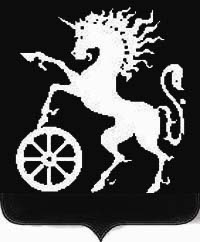 КРАСНОЯРСКИЙ КРАЙБОГОТОЛЬСКИЙ ГОРОДСКОЙ  СОВЕТ ДЕПУТАТОВЧЕТВЕРТОГО СОЗЫВАР Е Ш Е Н И Е23.12.2014                                          г. Боготол                                      № 20-306О внесении изменений в решение Боготольского городского Совета депутатов «Об утверждении стоимости платных услуг, оказываемых Муниципальным бюджетным учреждением культуры «Боготольский городской парк культуры и отдыха»Руководствуясь статьями 23,79 Устава города Боготола, рассмотрев ходатайство администрации города Боготола,  Боготольский городской Совет депутатов РЕШИЛ:Внести в решение Боготольского городского Совета депутатов от 18.12.2012 № 12-203 «Об утверждении стоимости платных услуг, оказываемых Муниципальным бюджетным учреждением культуры «Боготольский городской парк культуры и отдыха» (в ред. от 08.07.2014 № 19-278)  следующие изменения:1.1. приложение к решению изложить в  редакции согласно приложению к настоящему решению.2.	Контроль за исполнением настоящего решения возложить на постоянную комиссию Боготольского городского Совета депутатов по бюджету, финансам и налогам (председатель  Бальчонок А.Б.).  3. Решение вступает в силу в день, следующий за днем его официального опубликования в газете «Земля боготольская» и распространяется на правоотношения, возникшие с 01 января 2015 года.                                                                                                         Приложение                                                                                                      к решению Боготольского городского Совета депутатов                                                                                                от 23.12.2014 № 20-306 СТОИМОСТЬплатных услуг, оказываемых Муниципальным бюджетным учреждением культуры «Боготольский городской парк культуры и отдыха»* Для многодетных семей и инвалидов – 50%.** Для многодетных семей, инвалидов и детей до 7 лет – вход бесплатный.Глава города Боготола,председатель Боготольского городского Совета депутатовА.Н. Артибякин№ п/пНаименование услугиООКУНЦена, руб.№ п/пНаименование услугиООКУНЦена, руб.1Аттракцион надувной батут «Алладин» (5 мин)*052312/150,002Аттракцион мобильная «Горка односкатная» (5 мин)*052312/150,003Аттракцион "Скала" (5мин)*052312/150,004Аттракцион "Ловушка" (5мин)*052312/150,005Прокат скейтборда (30 мин)019406/430,006Прокат коньков роликовых (30 мин)019406/430,007Прокат электромобиля (10 мин)019417/445,008Фотосъемка  018106/05,009Услуги платных туалетов ОКВЭД 93.05.12.17014,0010Стоимость месячного абонемента посещения стрелкового лучно-арбалетного клуба "Русичи"052312/1150,0011Стоимость билета в клубе для любительской стрельбы (10 выстрелов)052312/152,0012Стоимость билета на детские развлекательные программы и музыкальные вечера (1 час)052306/960,0013Прокат предметов спорта, туризма, игр (коньки ледовые) (1 час)019406/460,0014Прокат предметов спорта, туризма, игр (лыжи) (1 час)019406/460,0015Проведение новогодних елок (Поздравление Деда Мороза и Снегурочки на дому 29-30 декабря (1 час))052308/2500,0016Проведение новогодних елок (Поздравление Деда Мороза и Снегурочки на дому 31 декабря (1 час))052308/2600,0017Стоимость входного билета в клуб зимних видов спорта "Барс" **053232/730,0018Стоимость входного билета в коворкинг зону "GaRRaЖ" 052309/550,00